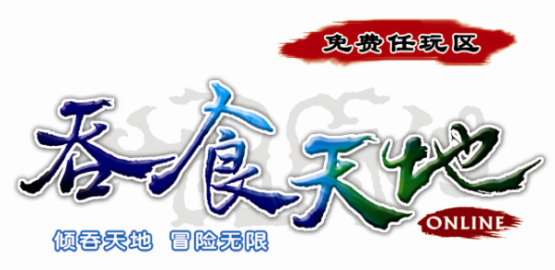 自砍账号角色回复申请书本人             于公元      年    月     日向龙图智库（北京）科技有限公司申请协助恢复本人游戏角色，本人申请前已详细阅读（自砍游戏账号回复角色公告），并同意贵公司于回复作业中发现本人（人物属性、武功、宠物）有异常状态之状态时，贵公司得自行调整有异常之状态至正常状态，同时贵公司有权保留回复状态之最后决定权，特立此书声明。兹此游戏名称：吞食天地（免费版）Online游戏账号：                          所在服务器名称：                       自砍账号发生日期：公元         年       月     日身份证字号：                                     联络电话：              立书人签名及盖章（手印）               立书日期：公元         年       月     日-------------------------------------------------------------------------------------------------------------若玩家利用通信申请，请下载打印本表，有玩家详实亲笔填写以后，附上身份证正反面影本，以挂号邮件邮寄至：（本表不受理网络电子邮件申请）   邮寄地址：北京市海淀区上地东路29号院2标A1层              龙图智库客服部              密码专线小组收   邮编：100085若玩家利用传真专线申请，请玩家详实亲笔填写以后，附上身份证正反面传真至：   传真专线：（010）62970654